Demande de congé formation (année scolaire 2018-2019)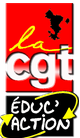 Fiche de suivi syndical second degréNom/Prénom :Corps :Discipline : Etablissement : Tel/mèl : Adhérent : 	oui		non		souhaite adhérercgt.mayotte@gmail.com – 0639 94 05 98 – www.cgteducactionmayotte.com Ancienneté sur le territoire (séjour en cours, années de contractuels comprises)10 points par annéeAdmissibilité à l’agrégation (avec justificatif) : 10 pointsAntériorité de la demande Deuxième demande : 10 pointsTroisième demande : 20 pointsQuatrième demande : 30 pointsCinquième demande : 50 pointsFormation choisiePréparation d’une mention FLE/FLS : 50 pointsPréparation d’un concours enseignant Contractuel : 40 pointsTitulaire : 30 pointsTotal